О внесении изменений в постановление администрации муниципального образования Лабазинский сельсовет Курманаевского района Оренбургской области от 25.11.2021 № 112-п «Об утверждении административного регламента предоставления муниципальной услуги «Прием заявлений и выдача документов о согласовании переустройства и (или) перепланировки жилого помещения»В соответствии с Федеральным законом от 27.07.2010 № 210-ФЗ «Об организации предоставления государственных и муниципальных услуг», Уставом муниципального образования Лабазинский сельсовет Курманаевского района Оренбургской области, протестом прокурора Курманаевского района Кучурова Ю.Е. от 23.03.2023 № 07-01-2023 внести в приложение к постановлению Администрации муниципального образования Лабазинский сельсовет Курманаевского района Оренбургской области от 25.11.2021 № 112-п следующие изменения:Пункт 84 приложения изложить в новой редакции:«84. В случае установления в ходе или по результатам рассмотрения жалобы признаков состава административного правонарушения или преступления должностное лицо, работник, наделенные полномочиями по рассмотрению жалоб в соответствии с пунктом 77 настоящего Административного регламента, незамедлительно направляют имеющиеся материалы в органы прокуратуры.».2. Контроль за выполнением настоящего постановления оставляю за собой.3. Настоящее постановление вступает в силу после официального опубликования в газете «Лабазинский вестник» и подлежит размещению на сайте муниципального образования.Глава муниципального образования                                        В.А.ГражданкинРазослано: в дело, прокурору, районной администрации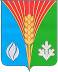 АдминистрацияМуниципального образованияЛабазинский сельсоветКурманаевского районаОренбургской областиПОСТАНОВЛЕНИЕ12.04.2023 № 39-п